All. 5)	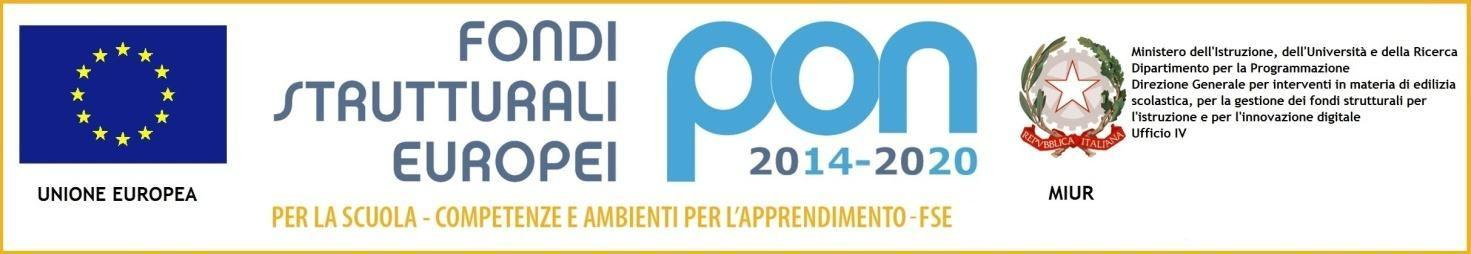 MINISTERO DELL’ISTRUZIONE , DELL’UNIVERSITA’ E DELLA RICERCAISTITUTO D’ISTRUZIONE SUPERIORE “FRANCESCO FERRARA” C. M.: TPIS02600N    Sezioni Associate: I.T.S.E.  TPTD02601X –  I.P.S.I.A-I.P.S.S. TPRI026019 –-  Via San Pio di Pietrelcina, 6 – 91026 Mazara del Vallo (TP)  Telefoni Sede: Presidenza 0923/931055  Segreteria 0923/941946 –  Fax 0923/908510  - IPSIA-I.P.S.S. Tel. 0923 944548 – Cod .Fisc. 91030840812 –  Cod. Fattura : UF3D7Y - Web: www.iisferraramazara.it     E-mail: tpis02600n@istruzione.it – E-mail posta certificata.: tpis02600n@pec.istruzione.it ;  Fondi Strutturali Europei – Programma Operativo Nazionale “Per la scuola,competenze e ambienti per l’apprendimento” 2014-2020.Asse I – Istruzione – Fondo Sociale Europeo (FSE) Obiettivo Specifico 10.6 - Azione 10.6.6 e Obiettivo Specifico 10.2 - Azione 10.2.5 10. IV Migliorarel’aderenza al mercato del lavoro dei sistemi d'insegnamento e di formazione,favorendo il passaggiodall'istruzione al mondo del lavoro e rafforzando i sistemi di istruzione e formazione professionalee migliorandone la qualità 10.6 Qualificazione dell’offerta di istruzione e formazione Tecnica e Professionale Azione 10.6.6 Stage/tirocini, percorsi di alternanza e azioni laboratoriali. Avviso pubblico per il potenziamento dei percorsi di alternanza scuola-lavoro prot. 3781 del  05/04/2017. Autorizzazione prot.n. 38418.del 29-12-2017.Progetto “Lavorando per il mondo”Codice _progetto 10.6.6B-FSEPON-SI-2017-43CUP F94C17000220006CAPITOLATO D’ONERI PER LA PROCEDURA NEGOZIATA PER L'AFFIDAMENTO AD UN'AGENZIA DI VIAGGIO DELL’ORGANIZZAZIONE IN UNA STRUTTURA ALBERGHIERA IN MALTA DEI SERVIZI DI TRASPORTO  VITTO E ALLOGGIO PER LA PARTECIPAZIONE DI N.15 STUDENTI E N.2 ACCOMPAGNATORI AL PERCORSO PON DI ALTERNANZA SCUOLA LAVORO A MALTA”CUP F94C17000220006CIG ZAE249ECD9servizio di transfert bus privato  dall’istituto di partenza sito in Mazara del Vallo all’aeroporto di partenza ( Palermo / Catania ) e viceversapassaggio aereo in classe economica per tutti i partecipanti – franchigia bagaglio in stiva di kg 20 + bagaglio a mano 08 kgservizio di trasferimento in bus privato da aeroporto di Malta all’hotel prescelto e viceversasistemazione in hotel cat. 3 stelle – camere multiple Triple e quadruple per gli studenti e n° 2 camere singole per i docenti tutor scolasticitrattamento di pensione completa ( bev. Inclusa Acqua minerale ) come da disposizioni e regolamentazioni con colazione e cena in hotel ( pranzo in hotel o in ristorante convenzionato )abbonamento / travel card ai servizi urbani pubblici per tutti gli spostamenti previsti durante il corso del progetto ( 28 giorni / 27 notti )Servizi e pianificazione delle attività concernenti ASL afferenti al settore turistico relativi a amministrazione bak-office, front-office, ricevimento e quant’altro secondo il progetto formativo che si allega alla presente  .individuazione delle aziende ospitanti – operanti nel settore di riferimento Individuazione del Tutor Aziendale a disposizione degli studenti e dei Tutor/accompagnatori scolatici per tutta la durata del progettoAssicurazione medico bagaglioAssicurazione annullamentoIl menù dovrà prevedere, giornalmente una colazione, “un pasto caldo” e una cena, e dovrà essere variato ed elaborato secondo i seguenti criteri:a) rispetto dei L.A.R.N. (Livelli di Assunzione Raccomandati di Energie e Nutrienti per la popolazione italiana) revisione 1996 dell' I.N.R.A.N. (Istituto Nazionale per la ricerca degli alimenti e della nutrizione) per la fascia d' età 15 - 19 anni;b) rispetto delle LINEE GUIDA per una sana alimentazione per la popolazione italiana dell' I.N.R.A.N. c) gradimento dell' utenza;d) allergie alimentari ( in caso di alunni con allergie alimentari il menù dovrà essere composto da cibi indicati dal medico specialista ).L’ offerta presentata dovrà restare valide fino all’effettuazione del servizio richiesto. L’Istituzione  scolastica  si riserva la facoltà a suo insindacabile giudizio e senza che la ditta/società offerente  abbia nulla a pretendere, di non procedere  alla effettuazione del viaggio qualora venisse meno l’interesse pubblico o per sopraggiunta indisponibilità della Scuola o delle famiglie degli alunni Tutti i servizi dovranno essere comprensivi di eventuali diritti, in modo che il prezzo proposto contenga precisamente il totale da pagare.Nessun costo o onere sarà riconosciuto dalla scuola in ragione della mera presentazione dell’offerta.Non saranno prese in considerazione le offerte condizionate, parziali o espresse in maniera indeterminata;Il pagamento avverrà, a positivo collaudo della fornitura, e comunque  previo esperimento delle verifiche amministrative di regolarità contributiva e presso Equitalia della ditta aggiudicataria, conclusesi con esito positivo, nel termine di 60 gg. (salvo deroghe dipendenti dall’attesa dei riscontri dagli enti previdenziali/assistenziali - INPS/INAIL - ) dalla avvenuta liquidazione da parte del MIUR ed effettiva disponibilità da parte dell’Istituto (accrediti sul conto di tesoreria) dei fondi relativi al Progetto